Konspekt lekcji matematyki w klasie V.                                                   Temat: „Ułamki w szeregu zbiórka” – porównywanie ułamków zwykłych.Cele ogólne:Kształtowanie umiejętności porównywania ułamków zwykłych.Cele szczegółowe:Uczeń:zna pojęcia ułamek zwykły, licznik i mianownik ułamka, kreska ułamkowa,rozumie rolę licznika i mianownika,potrafi odczytać z rysunku i zapisać za pomocą ułamka zwykłego wskazaną część całości,umie porównać ułamki o tych samych mianownikach lub o tych samych licznikach,umie porównywać liczby mieszane,umie porównywać ułamki o różnych licznikach i mianownikach.Metody pracy:pogadanka,praca z zeszytem ćwiczeń,praca na tablecie.Formy pracy:praca z całą klasą,praca indywidualna,praca w grupach.Środki i materiały dydaktyczne:modele ułamków,projektor,laptop,tablica multimedialna,ćwiczenia,tablety z dostępem do Internetu.Przebieg lekcji:Część wstępnaSprawy organizacyjneSprawdzenie listy obecnościSprawdzenie pracy domowejWprowadzenie do tematu lekcjiNa Co Be ZuZnam reguły porównywania ułamków i potrafię je zastosować.Przypomnienie wiadomości o ułamkach zwykłych – odpowiedź uczniów (może być na ocenę)
Jak jest zbudowany ułamek?licznik	kreska ułamkowa		mianownikJakie znaczenie ma budowa ułamka, o czym nam mówi?: mianownik mówi na ile jednakowych części podzielono całośćlicznik mówi ile z tych części wyróżniono (zamalowano, zabrano)Jaki ułamek nazywamy właściwym?Ułamek, w którym licznik jest mniejszy od mianownika, nazywamy ułamkiem właściwym.Jaki ułamek nazywamy niewłaściwym?Ułamek, w którym licznik jest większy od mianownika, nazywamy ułamkiem niewłaściwym.Jak zbudowana jest liczba mieszana?Liczba mieszana składa się z całości i części ułamkowej.Jaki ułamek nazywamy skracalnym?Ułamek nazywamy skracalnym, jeżeli możemy licznik i mianownik ułamka podzielić (skrócić) przez ich wspólny dzielnik.Jaki ułamek nazywamy nieskracalnym?Ułamek nazywamy nieskracalnym, jeżeli nie możemy licznik i mianownik ułamka podzielić (skrócić) przez ich wspólny dzielnik.Przypomnienie znaków: < , > , =.Przypomnienie reguły jak porównujemy ułamki zwykłe o tych samych mianownikach.Pod każdym rysunkiem napisz jaka część jest zamalowana, oraz porównaj otrzymane ułamki zwykłe.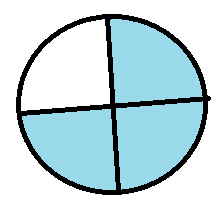 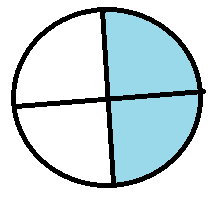 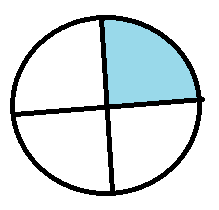 Po wykonaniu przykładów nauczyciel prosi o przyjrzenie się tym ułamkom i znalezieniu cechy wspólnej ułamków ( jednakowe mianowniki). Następnie uczniowie formułują zasadę porównywania ułamków o jednakowych mianownikach, którą nauczyciel zapisuje na tablicy, a uczniowie do zeszytów:Jeżeli ułamki mają jednakowe mianowniki, to większy jest ten ułamek, którego licznik jest większy.Przypomnienie reguły jak porównujemy ułamki zwykłe o tych samych licznikach.Pod każdym rysunkiem napisz jaka część jest zamalowana, oraz porównaj otrzymane ułamki zwykłe.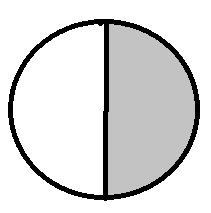 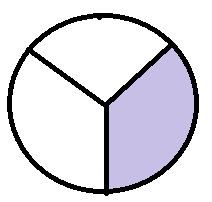 Po wykonaniu przykładów nauczyciel prosi o przyjrzenie się tym ułamkom i znalezieniu cechy wspólnej ułamków ( jednakowe liczniki). Następnie uczniowie formułują zasadę porównywania ułamków o jednakowych licznikach, którą nauczyciel zapisuje na tablicy, a uczniowie do zeszytów:Jeżeli ułamki mają jednakowe liczniki, to większy jest ten ułamek, którego mianownik jest mniejszy.Nauczyciel pyta która z liczb jest większa?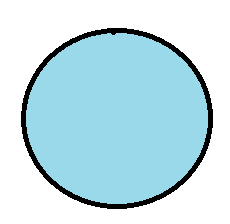 2                                                                               1 Następnie z pomocą uczniów formułuje wniosek i zapisuje na tablicy:Gdy porównujemy liczby mieszane to najpierw porównujemy części całkowite, jeśli są one jednakowe to porównujemy części ułamkowe.Nauczyciel pyta, który z ułamków jest większy: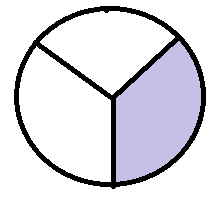 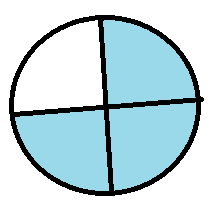 Nauczyciel pyta: Jak porównać ułamki o różnych mianownikach i różnych licznikach bez rysowania pomocniczych rysunków? Na podstawie odpowiedzi uczniów nauczyciel zapisuje wniosek na tablicy:Aby porównać ułamki o różnych mianownikach i różnych licznikach, można sprowadzić je do wspólnego mianownika lub licznika.Metoda butterfly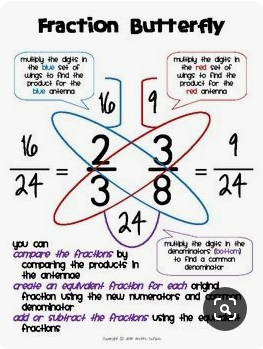 SzacowanieWarto pamiętać, że gdy licznik ułamka jest mniejszy od połowy mianownika, to ułamek jest mniejszy od .gdy licznik ułamka jest mniejszy od połowy mianownika, to ułamek jest mniejszy od .Część zasadnicza5. Podanie tematu lekcji.6. Realizacja tematu lekcji.Uczniowie wykonują ćwiczenia 1 - 6 z zeszytu ćwiczeń str. 32. Następnie rozwiązują zadania na stronie www.matzoo.pl → klasa V → ułamki zwykłe → zaawansowane porównywanie ułamków. Trzy pierwsze grupy, które zdobędą największą liczbę ananasów przy najmniejszej liczbie błędów otrzymują oceny.7. Podsumowanie lekcji.Czego dowiedziałeś się z dzisiejszej lekcji?Jak porównujemy ułamki? Która metoda najbardziej Ci odpowiada?8. Zadanie pracy domowej.Zad. 1 – 5 podręcznik strona 79.Jeżeli ułamki mają jednakowe mianowniki, to większy jest ten ułamek, którego licznik jest większy. np.:  <    Jeżeli ułamki mają jednakowe liczniki, to większy jest ten ułamek, którego mianownik jest mniejszy. np.:  >  Gdy porównujemy liczby mieszane to najpierw porównujemy części całkowite, jeśli są one jednakowe to porównujemy części ułamkowe. np.: 2  > 1 Aby porównać ułamki o różnych mianownikach i różnych licznikach, można sprowadzić je do wspólnego mianownika lub licznika.np.:   i , czyli   = 	 i   = , więc    <  Warto pamiętać, że gdy licznik ułamka jest mniejszy od połowy mianownika, to ułamek jest mniejszy od .gdy licznik ułamka jest mniejszy od połowy mianownika, to ułamek jest mniejszy od .Jeżeli ułamki mają jednakowe mianowniki, to większy jest ten ułamek, którego licznik jest większy. np.:  <    Jeżeli ułamki mają jednakowe liczniki, to większy jest ten ułamek, którego mianownik jest mniejszy. np.:  >  Gdy porównujemy liczby mieszane to najpierw porównujemy części całkowite, jeśli są one jednakowe to porównujemy części ułamkowe. np.: 2  > 1 Aby porównać ułamki o różnych mianownikach i różnych licznikach, można sprowadzić je do wspólnego mianownika lub licznika.np.:   i , czyli   = 	 i   = , więc    <  Warto pamiętać, że gdy licznik ułamka jest mniejszy od połowy mianownika, to ułamek jest mniejszy od .gdy licznik ułamka jest mniejszy od połowy mianownika, to ułamek jest mniejszy od .Jeżeli ułamki mają jednakowe mianowniki, to większy jest ten ułamek, którego licznik jest większy. np.:  <    Jeżeli ułamki mają jednakowe liczniki, to większy jest ten ułamek, którego mianownik jest mniejszy. np.:  >  Gdy porównujemy liczby mieszane to najpierw porównujemy części całkowite, jeśli są one jednakowe to porównujemy części ułamkowe. np.: 2  > 1 Aby porównać ułamki o różnych mianownikach i różnych licznikach, można sprowadzić je do wspólnego mianownika lub licznika.np.:   i , czyli   = 	 i   = , więc    <  Warto pamiętać, że gdy licznik ułamka jest mniejszy od połowy mianownika, to ułamek jest mniejszy od .gdy licznik ułamka jest mniejszy od połowy mianownika, to ułamek jest mniejszy od .